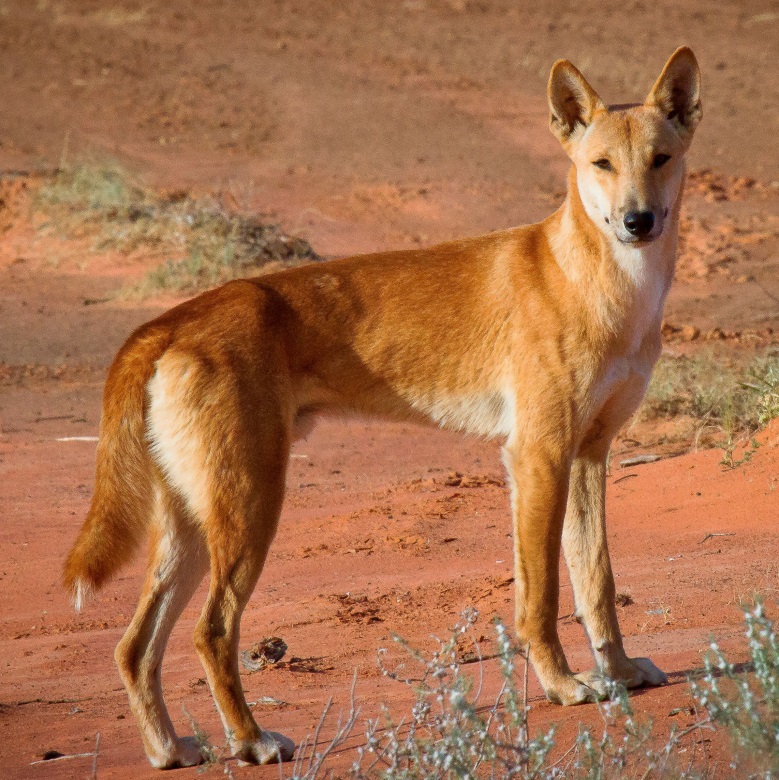 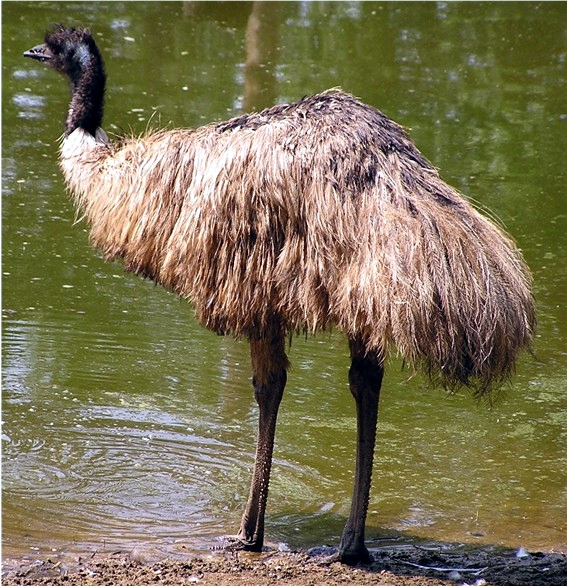 dingoémeu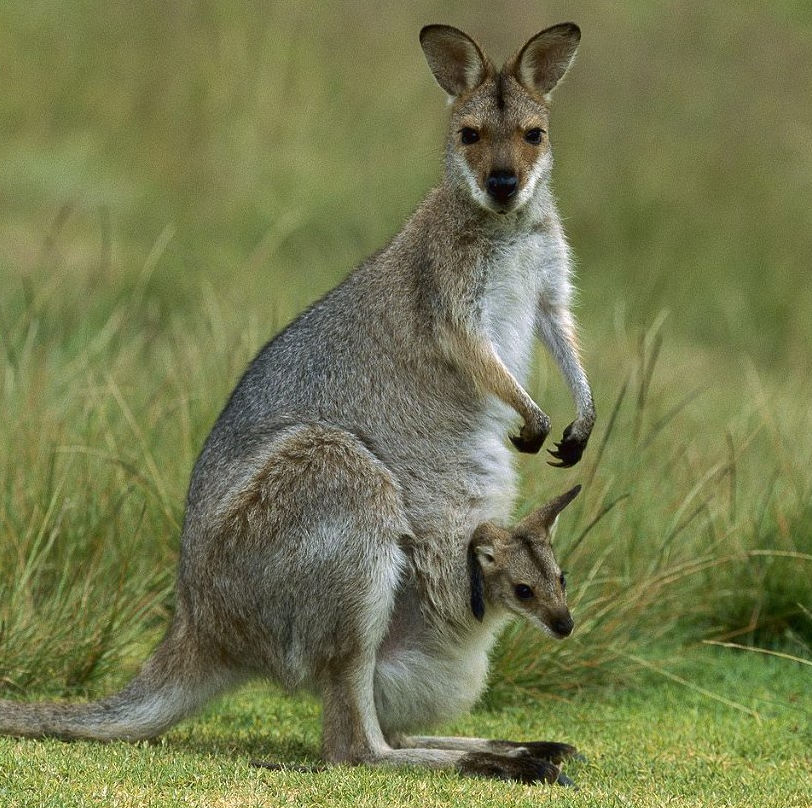 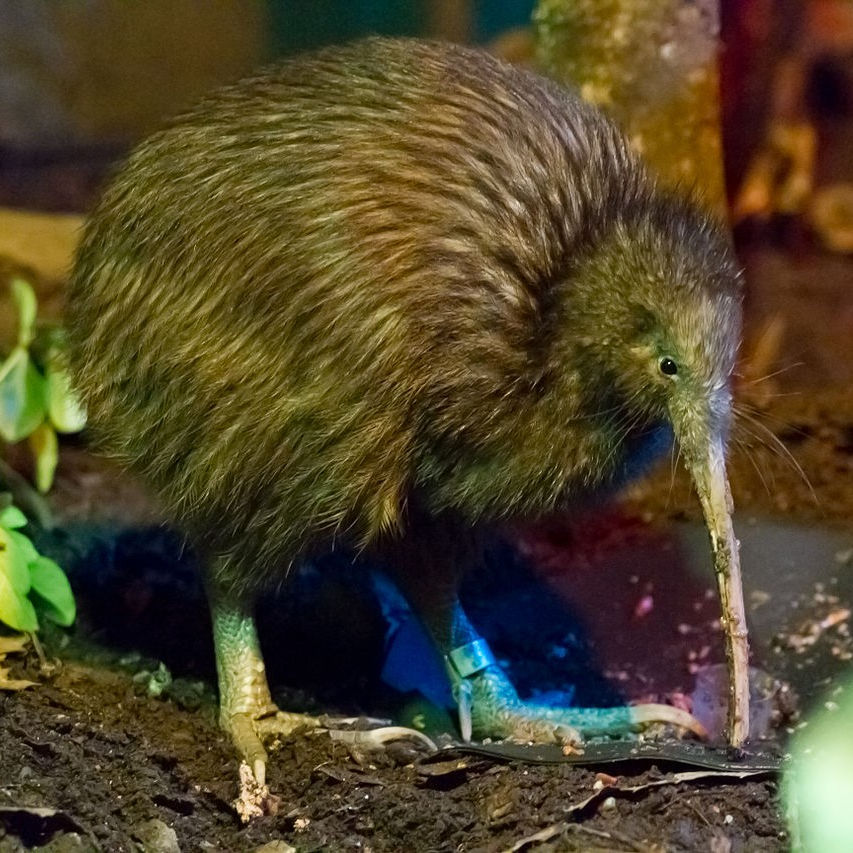 kangouroukiwi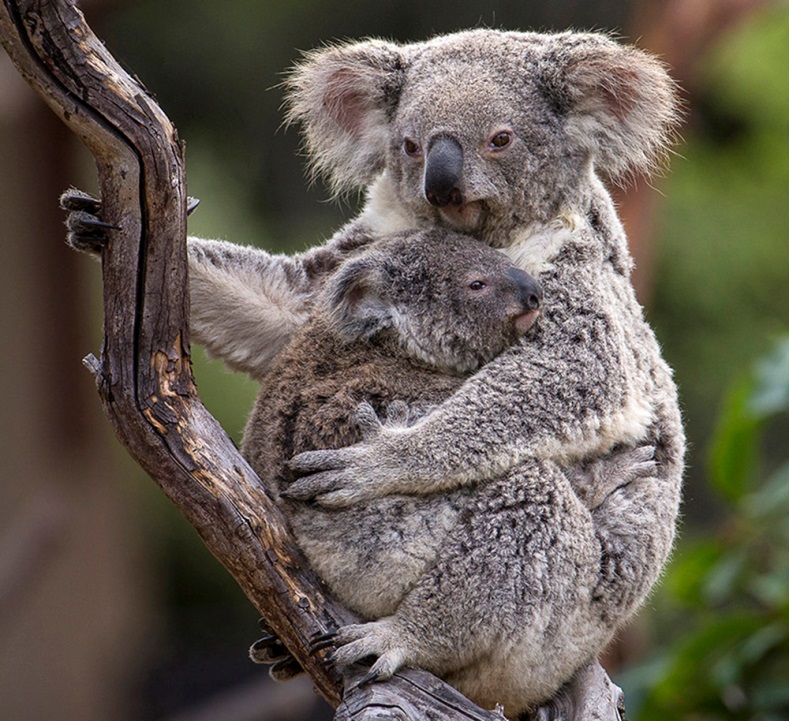 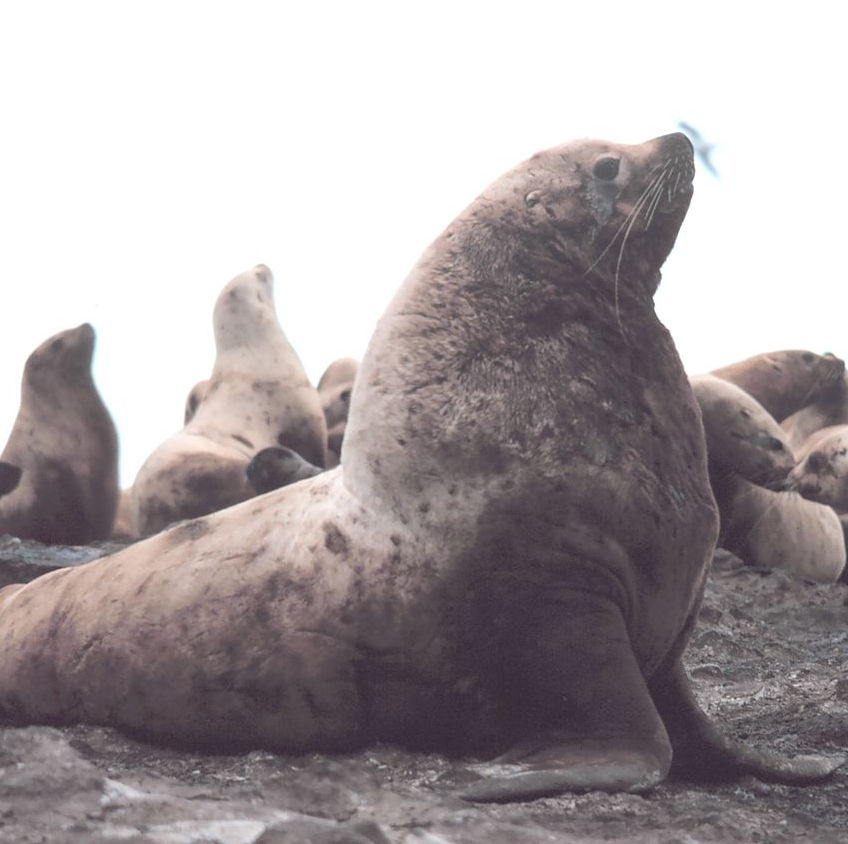 koalalion des mers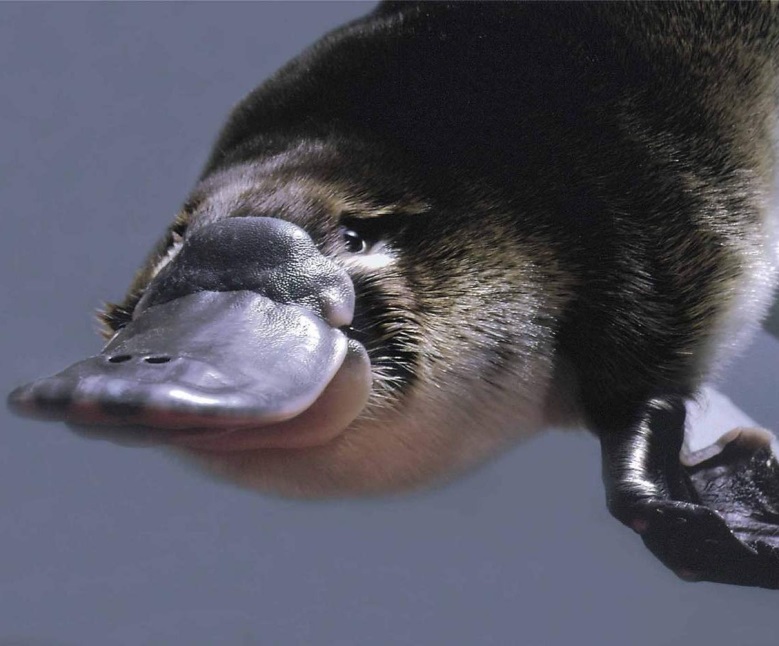 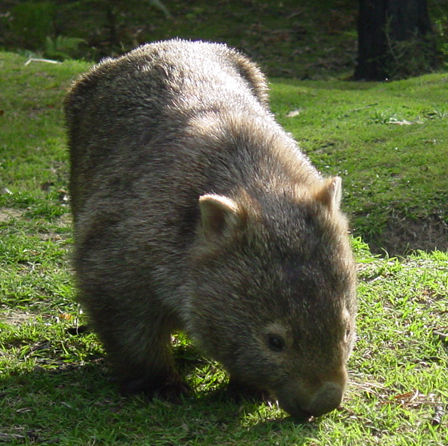 ornithorynquewombat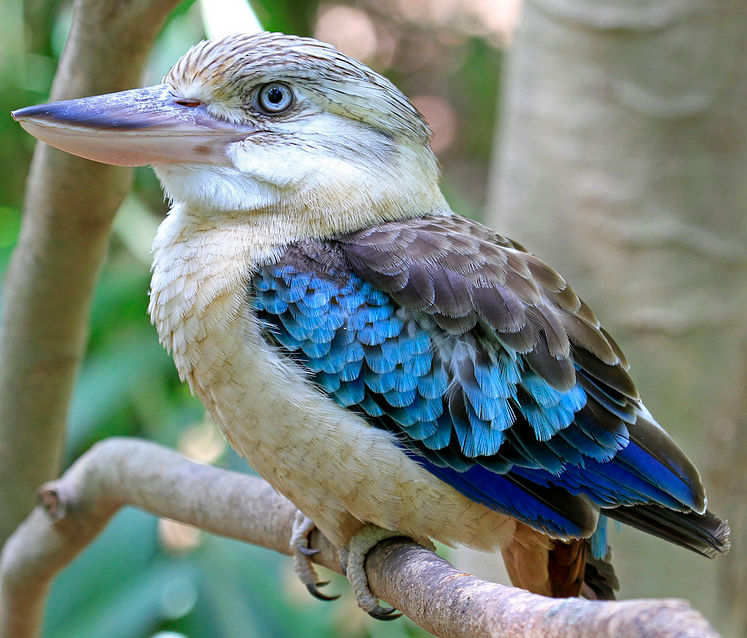 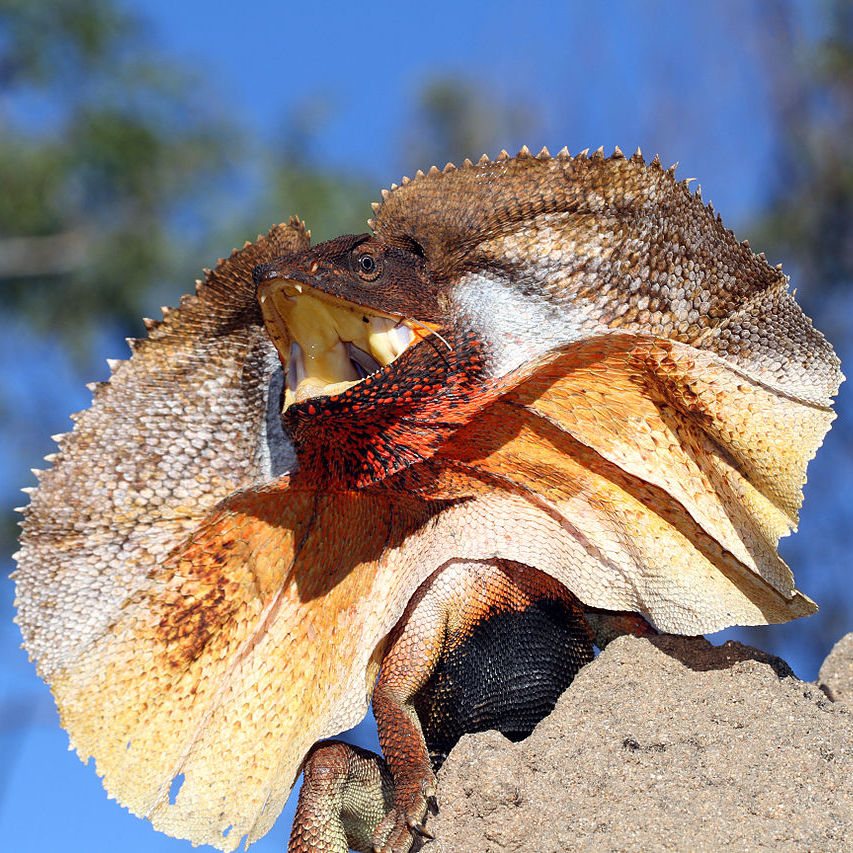 kookaburradragon d’Australiekookaburradragon d’Australiedingoémeukangouroukiwikoalalion des mersornithorynquewombat